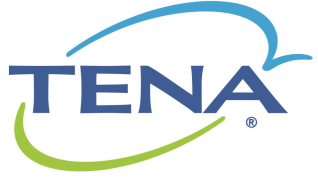 ANHANG:
Muster-WiderrufsformularWenn Sie den Vertrag widerrufen wollen, füllen Sie bitte dieses Formular aus oder kopieren Sie den genannten Text und senden Sie es zurück an info.tena@sca.com.Sehr geehrte Damen und Herren,hiermit widerrufe(n) ich/wir (*) den von mir/uns (*) abgeschlossenen Vertrag über den Kauf der folgenden Waren:Bestellt am (*)/erhalten am (*): 	_________________________________
Name des Bestellers:                      _________________________________
Lieferadresse:				_________________________________

					_________________________________Lieferschein-Nummer:		_________________________________
Kontodaten:				Name:____________________________


	IBAN:____________________________	
Datum:				_______________________________(*) Unzutreffendes streichen.Bitte beachten Sie, dass ein Widerruf nur innerhalb von maximal 14 Tagen nach Erhalt der Ware möglich ist.